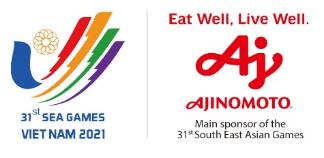 อายิโนะโมะโต๊ะ จับมือ กฟผ. ร่วมสนับสนุนการใช้ไฟฟ้าจากแหล่งพลังงานหมุนเวียน ตอบสนองนโยบายการลดก๊าซเรือนกระจกของไทย สู่เป้าหมาย Carbon Neutrality ของโลกวันนี้ (19 เมษายน 2565) บริษัท อายิโนะโมะโต๊ะ (ประเทศไทย) จำกัด ยักษ์ใหญ่ผู้ผลิตอาหารและเจ้าตลาดเครื่องปรุงรสในประเทศไทย ร่วมกับ การไฟฟ้าผ่ายผลิตแห่งประเทศไทย (กฟผ.) เดินหน้าส่งเสริมการใช้พลังงานสีเขียวจากแหล่งพลังงานหมุนเวียนในภาคธุรกิจ เพื่อลดการปล่อยก๊าซเรือนกระจกอันเป็นสาเหตุในการเกิดสภาวะโลกร้อน ตอบสนองนโยบายภาครัฐ มุ่งสู่เป้าหมาย “Carbon Neutrality” หรือ “ความเป็นกลางทางคาร์บอน” โดยมี นายประเสริฐศักดิ์ เชิงชวโน รองผู้ว่าการพัฒนาโรงไฟฟ้าและพลังงานหมุนเวียน การไฟฟ้าฝ่ายผลิตแห่งประเทศไทย (กฟผ.) เป็นตัวแทนส่งมอบ ใบรับรองการผลิตพลังงานหมุนเวียน (Renewable Energy Certificate: REC) ให้กับ มร.อิชิโระ ซะกะกุระ กรรมการผู้จัดการใหญ่ บริษัท อายิโนะโมะโต๊ะ (ประเทศไทย) จำกัด หลังจากจากที่ได้มีการร่วมลงนามข้อตกลงการใช้พลังงานไฟฟ้าจากพลังงานหมุนเวียน กับทาง กฟผ. เป็นจำนวน 160,000 REC ไปเมื่อเดือนกุมภาพันธ์ที่ผ่านมา โดยพิธีมอบใบรับรองฯ จัดขึ้น ณ ห้องแถลงข่าว ชั้น 3 อาคาร 50 ปี การไฟฟ้าฝ่ายผลิตแห่งประเทศไทย กรุงเทพฯนายประเสริฐศักดิ์ เชิงชวโน กล่าวว่า “กฟผ. มีนโยบายส่งเสริมและพัฒนาการผลิตไฟฟ้าจากพลังงานหมุนเวียนภายในประเทศ รวมถึงมุ่งมั่นพัฒนาให้ผู้ที่สนใจสามารถเข้าถึงและใช้พลังงานสะอาด โดยเป็นผู้ขายพลังงานหมุมเวียน (REC) ที่มาจากโรงไฟฟ้าของ กฟผ. สำหรับวันนี้เป็นโอกาสดีที่ได้ส่งมอบใบรับรองการผลิตพลังงานหมุนเวียนให้กับ บริษัท อายิโนะโมะโต๊ะ (ประเทศไทย) จำกัด เป็นจำนวน 160,000 REC นับเป็นอีกหนึ่งผู้ใช้พลังงานหมุนเวียนรายใหญ่ของเรา  ซึ่งการดำเนินการนี้ แสดงให้เห็นถึงความมุ่งมั่นของทั้ง 2 หน่วยงาน ที่จะผลักดันและส่งเสริมการผลิตและใช้ไฟฟ้าจากพลังงานหมุนเวียนที่เป็นมิตรกับสิ่งแวดล้อม ซึ่งจะช่วยให้เกิดแรงกระตุ้นและการตื่นตัวของธุรกิจพลังงานสีเขียว เพื่อร่วมแก้ไขปัญหาการเปลี่ยนแปลงสภาพภูมิอากาศและตอบสนองนโยบายการลดก๊าซเรือนกระจกของประเทศต่อไป”มร.อิชิโระ ซะกะกุระ กล่าวเพิ่มเติมว่า “กลุ่มบริษัทอายิโนะโมะโต๊ะ เป็นผู้ผลิตระดับโลกในด้านผลิตภัณฑ์กรดอะมิโน อาหารและสุขภาพ โดยเราให้ความสำคัญในการป้องกันและลดผลกระทบต่อสิ่งแวดล้อมจากการดำเนินธุรกิจของเราอย่างยั่งยืน ตลอดจนร่วมส่งเสริมการใช้ทรัพยากรต่างๆให้เกิดประโยชน์อย่างสูงสุดควบคู่ไปกับการอนุรักษ์ทรัพยากรธรรมชาติ โดยเมื่อเดือนมีนาคมที่ผ่านมา กลุ่มบริษัทอายิโนะโมะโต๊ะได้ประกาศเป้าหมายในการมุ่งสู่ “ความเป็นกลางทางคาร์บอนให้สำเร็จ ภายในปี 2050” และสำหรับการซื้อและร่วมมือในการใช้พลังงานหมุนเวียนกับ กฟผ. ในครั้งนี้ จะช่วยให้บริษัทฯสามารถลดการปล่อยก๊าซเรือนกระจกในกิจกรรมทางธุรกิจของเรา และจะเป็นส่วนหนึ่งในการช่วยให้เราสามารถบรรลุเป้าหมายในการลดผลกระทบด้านสิ่งแวดล้อมให้ได้ 50% ภายในปี 2030 ตามแผนการส่งเสริมความยั่งยืนของโลกที่เราได้วางไว้อีกด้วย” ทั้งนี้ กลุ่มบริษัทอายิโนะโมะโต๊ะ เรามุ่งมั่นที่จะเป็น “กลุ่มบริษัทผู้ส่งมอบแนวทางการแก้ปัญหาและนวัตกรรมที่เกี่ยวกับอาหารและสุขภาพ” โดยมุ่งเน้นการบริหารจัดการทรัพยากรและการทำงานเพื่อลดผลกระทบต่อสิ่งแวดล้อม ตลอดจนร่วมฟื้นฟูสิ่งแวดล้อม เพื่อร่วมส่งเสริมความยั่งยืนของโลก ผ่านแนวคิด “เทคโนโลยีสีเขียวเพื่อสิ่งแวดล้อมที่ดีอย่างยั่งยืน” ขับเคลื่อนผ่านกิจกรรมทางธุรกิจในทุกสถานประกอบการ อันเป็นส่วนหนึ่งของนโยบาย "การสร้างคุณค่าร่วมกับสังคมของอายิโนะโมะโต๊ะ” (The Ajinomoto Group Creating Shared Value: ASV) ที่เรายึดมั่นเสมอมาAjinomoto joins force with EGAT to support the use of electricity from renewable energy sources, responding to Thailand's greenhouse gas reduction policy towards the Global Carbon Neutrality goal Today (April 19, 2022), Ajinomoto Co., (Thailand) Ltd., the leading food company and top market leader of seasoning products in Thailand, together with Electricity Generating Authority of Thailand (EGAT), has made full progress for contract agreement in purchasing and use of renewable energy at the amount of 160,000 RECs to support reducing country's greenhouse gas emissions which is the main cause of global warming effect responding to government policy towards “Global Carbon Neutrality” goal. The certificate presentation ceremony was held at the press conference room, 3rd floor, EGAT 50 Years Building, EGAT Central Office, led by Mr. Prasertsak Choengchawano, Deputy Governor of Power Plant Development and Renewable Energy of the Electricity Generating Authority of Thailand (EGAT), to officially deliver the “Renewable Energy Certificate (REC)” to Mr. Ichiro Sakakura, President of Ajinomoto Co., (Thailand) Ltd. Mr. Prasertsak Choengchawano said that “EGAT has the policy to promote and develop electricity generation from renewable energy in the country as well as strive to develop people who are interested in accessing and using clean energy since we are a seller of REC from EGAT's power plants. Today is a great opportunity to deliver certificates for the production of renewable energy in the amount of 160,000 RECs to Ajinomoto Co., (Thailand) Ltd., which reflects the commitment of both agencies to push and promote the development of renewable energy, including the use of electricity from environmentally friendly renewable energy. This will help induce the momentum and awakening of the green energy business to join in solving climate change issues and responding to the country's greenhouse gas reduction policy”Mr. Ichiro Sakakura, additional said that “The Ajinomoto Group is a global manufacturer of high-quality food and amino acid based products which has been contributing to food, health and nutrition. The company placed great importance on sustainable preventive environmental impact along with maximizing efficient use of food resources and conservation of natural resources. Recently in March, the Group has set its commitment and new target to become “Carbon neutrality” with effort to achieve net-zero greenhouse gas emission by 2050. The agreement with EGAT in purchasing and use of green energy from friendly renewable energy this time will be a crucial step of us to help reduce CO2 or greenhouse gas emissions from our business’s activities while reinforcing the company in achieving the 2030 goal of reducing our environmental impact by 50% following our sustainability development plan.”In this regards, Ajinomoto Co., (Thailand) Ltd., responds to the Ajinomoto Group’s policy in striving to work for upholding global sustainability by adhering Green Technology for better Earth concept as a framework driven through all business activities in every establishment. The Group aims to achieve its vision for 2030 to become a “Solution-providing Group of Companies for Food and Health Issues” by concentrating our management resources on resolving food and health issues, working to reduce environmental impacts and regenerate the environment sustainably which reflects our core business operation that “Ajinomoto Group Creating Shared Value (ASV)".